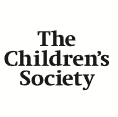 https://www.childrenssociety.org.uk/what-we-do/our-work/child-criminal-exploitation-and-county-lines/what-is-county-lines